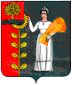 Администрации сельского поселения Новочеркутинский сельсоветДобринского муниципального района Липецкой областиРоссийской ФедерацииПОСТАНОВЛЕНИЕ03.04.2023г                              с.Новочеркутино                                  № 19О Положении об антинаркотической комиссии на территории администрации сельского поселения  Новочеркутинский сельсовет Добринского муниципального района           В целях минимизации угрозы распространения наркомании, в соответствии с Указом Президента РФ № 733 от 23.11.2020 «Об утверждении Стратегии государственной антинаркотической политики Российской Федерации до 2030 года», Федеральным законом № 131-ФЗ «Об общих принципах организации местного самоуправления в Российской Федерации», Уставом сельского поселения  Новочеркутинский сельсовет администрация сельского поселения Новочеркутинский сельсоветПОСТАНОВЛЯЕТ:1.Утвердить Положение об антинаркотической комиссии на территории администрации сельского поселения  Новочеркутинский сельсовет Добринского муниципального района  (приложение 1).2. Утвердить состав антинаркотической комиссии на территории администрации сельского поселения  Новочеркутинский сельсовет Добринского муниципального района (приложение 2).3.Утвердить план антинаркотических мероприятий на территории администрации сельского поселения  Новочеркутинский сельсовет Добринского муниципального района на 2023год (приложение 3).4.Настоящее постановление вступает в силу со дня его официального обнародования и распространяется на правоотношения возникшие с 01.01.2023г.5.Контроль за исполнением данного постановления оставляю за собой.Глава администрации сельского поселенияНовочеркутинский сельсовет                                                         Е.Е.ЗюзинаПриложение 1к постановлению администрации сельского поселения Новочеркутинский сельсовет от 03.04.2023 года  № 19Положениеоб антинаркотической комиссии  на территории администрации сельского поселения  Новочеркутинский сельсовет Добринского муниципального района         1. Антинаркотическая комиссия сельского поселения Новочеркутинский сельсовет (далее - Комиссия) является органом, осуществляющим деятельность по профилактике наркомании, а также минимизации и ликвидации последствий её проявлений.2. Комиссия в своей деятельности руководствуется Конституцией Российской Федерации, федеральными конституционными законами, федеральными законами, указами Президента Российской Федерации, постановлениями и распоряжениями Правительства Российской Федерации, иными нормативными правовыми актами Российской Федерации, законами и нормативными правовыми актами Липецкой области, решениями Государственного антинаркотического комитета, нормативно-правовыми актами сельского поселения Новочеркутинский сельсовет, а также настоящим Положением.3. Комиссия осуществляет свою деятельность во взаимодействии с  правоохранительными органами, учреждениями образования и здравоохранения, органами местного самоуправления сельского поселения Новочеркутинский сельсовет, общественными объединениями и организациями.    4. Руководителем Комиссии является глава сельского поселения Новочеркутинский сельсовет.    5. Основными задачами Комиссии являются:	а) деятельность по профилактике наркомании, а также по минимизации и ликвидации последствий её проявлений на территории сельского поселения Новочеркутинский сельсовет;	б) участие в формировании и реализации на территории сельского поселения Новочеркутинский сельсовет государственной политики в области противодействия наркомании;	в)  разработка мер, направленных на противодействие незаконному обороту наркотических средств, по профилактике наркомании, устранению причин и условий, способствующих её проявлению, осуществление контроля за реализацией этих мер;	г)  анализ эффективности работы на территории сельского поселения  Новочеркутинский сельсовет по профилактике наркомании, а также минимизация и ликвидация последствий её проявлений, подготовка решений Комиссии по совершенствованию этой работы;	д)	решение иных задач, предусмотренных законодательством Российской Федерации и Липецкой области  по противодействию наркомании.                                                                                                                                                   6.  Для осуществления своих задач Комиссия имеет право:	а)	принимать в пределах своей компетенции решения, касающиеся организации, координации и совершенствования деятельности на территории сельского поселения Новочеркутинский сельсовет  по профилактике наркомании, минимизации и ликвидации последствий её проявления, а также осуществлять контроль за их исполнением;	б)	привлекать для участия в работе Комиссии должностных лиц и специалистов органов местного самоуправления сельского поселения Новочеркутинский сельсовет, а также представителей организаций и общественных объединений (с их согласия);	в) запрашивать и получать в установленном законодательством Российской Федерации порядке необходимые материалы и информацию от администрации Добринского муниципального района, общественных объединений, организаций (независимо от форм собственности) и должностных лиц.	7. Комиссия осуществляет свою деятельность в соответствии с планом работы, утверждаемом председателем комиссии.	8. Заседания Комиссии проводятся не реже одного раза в квартал. В случае необходимости по решению председателя Комиссии могут проводиться внеочередные заседания Комиссии.	9.  Присутствие членов Комиссии на её заседаниях обязательно. Члены Комиссии не вправе делегировать свои полномочия иным лицам. В случае невозможности присутствия члена Комиссии на заседании он обязан заблаговременно известить об этом председателя Комиссии. В случае невозможности присутствия члена Комиссии на заседании лицо, исполняющее его обязанности, после согласования с председателем Комиссии может присутствовать на заседании с правом совещательного голоса.	10.  Заседание Комиссии считается правомочным, если на нем присутствует более половины её членов. Члены Комиссии обладают равными правами при обсуждении рассматриваемых на заседании вопросов. В зависимости от вопросов, рассматриваемых на заседаниях Комиссии, к участию в них могут привлекаться иные лица.	11.  Решение Комиссии оформляется протоколом, который подписывается председателем Комиссии и секретарем.	12. Организационное и материально-техническое обеспечение деятельности Комиссии осуществляется администрацией сельского поселения Новочеркутинский сельсоветПриложение 2к постановлению администрации сельского поселения Новочеркутинский сельсовет от 03.04.2023 года  № 19СОСТАВантинаркотической комиссии  на территории администрации сельского поселения  Новочеркутинский сельсовет Добринского муниципального районаПредседатель комиссии   Зюзина Елена Евгеньевна - глава сельского поселения Новочеркутинский сельсоветСекретарь комиссии        Лукина Елена Петровна -  старший специалист 1 разряда администрации  сельского поселения Новочеркутинский сельсовет  Члены комиссии:Тарабцев Александр Вячеславович – участковый  уполномоченный  полиции (по согласованию);Сошкина Наталья Алексеевна - заведующая Павловским СДК (по согласованию);Филимонова Елена Валентиновна – заведующая Александровским СДК (по согласованию);Скопинцева Елена Анатольевна – заведующая Ильичевским СДК (по согласованию);Дубровин Александр Васильевич - заведующий Новочеркутинским СДК (по согласованию);Мадеева Татьяна Николаевна – заведующая Александровской сельской библиотекой (по согласованию);                                          Дулина Ольга Анатольевна -  заведующая Александровским ФАП  (по согласованию);Приложение 3к постановлению администрации сельского поселения Новочеркутинский сельсовет от 03.04.2023 года  № 19Планантинаркотических мероприятий на территории администрации сельского поселения  Новочеркутинский сельсовет Добринского муниципального района на 2021год   №п/псодержаниеответственныйисполнительсрокипроведения1.Проведение заседаний антинаркотической комиссииПредседателькомиссии1 раз в квартал2.Сбор, обобщение и анализ информации о фактах распространения наркотических средств в местах проведения культурно-массовых и досуговых молодёжных мероприятий на территории сельского поселенияПредседателькомиссиипостоянно3.Размещение информации о проведении акции «Спорт против наркотиков» и «телефонов доверия» в общественных местах, организациях и на информационных стендах сельского поселения1.Александровский СДК 2.Новочеркутинский СДК3.Павловский СДК4.Ильичевский СДКпостоянно4.Проведение консультаций подростков, попавших в трудную жизненную ситуацию с привлечением специалистов узкого профиля (психолог, нарколог, и др.)1.комиссия,по меренеобходимости5.Мониторинг информированности подростков о пагубном влиянии на здоровье человека табакокурения, алкоголя, наркомании, ВИЧ.1.Александровский СДК 2.Новочеркутинский СДК3.Павловский СДК4.Ильичевский СДКв течение года6.Проведение мероприятий в сельской библиотеке по профилактике наркомании (информированные стенды, беседы)Библиотеках: с.Александровка, с.Новочеркутино, с.Павловкаоктябрь7.Проведение месячника по профилактике наркомании и правонарушений на территории сельского поселения1.Александровский СДК 2.Новочеркутинский СДК3.Павловский СДК4.Ильичевский СДК 5.Библиотеках: с.Александровка, с.Новочеркутино, с.Павловкаоктябрь8.Проведение совместных рейдов с КДН по семьям социального рискакомиссияне реже 1 раза в квартал9.Проведение рейдов по выявлению  наркотикосодержащих растений на территории сельского поселения1.комиссия,2.отделение полиции (по согласованию)весенне-летне-осенний период10.Проведение культурно-массовых, спортивно-оздоровительных и досуговых мероприятий1.Александровский СДК 2.Новочеркутинский СДК3.Павловский СДК4.Ильичевский СДКв течение года11.Проведение рейдов по проверке дискотек, молодежных массовых мероприятий в вечернее время1.комиссия,2.отделение полиции (по согласованию)ежемесячно